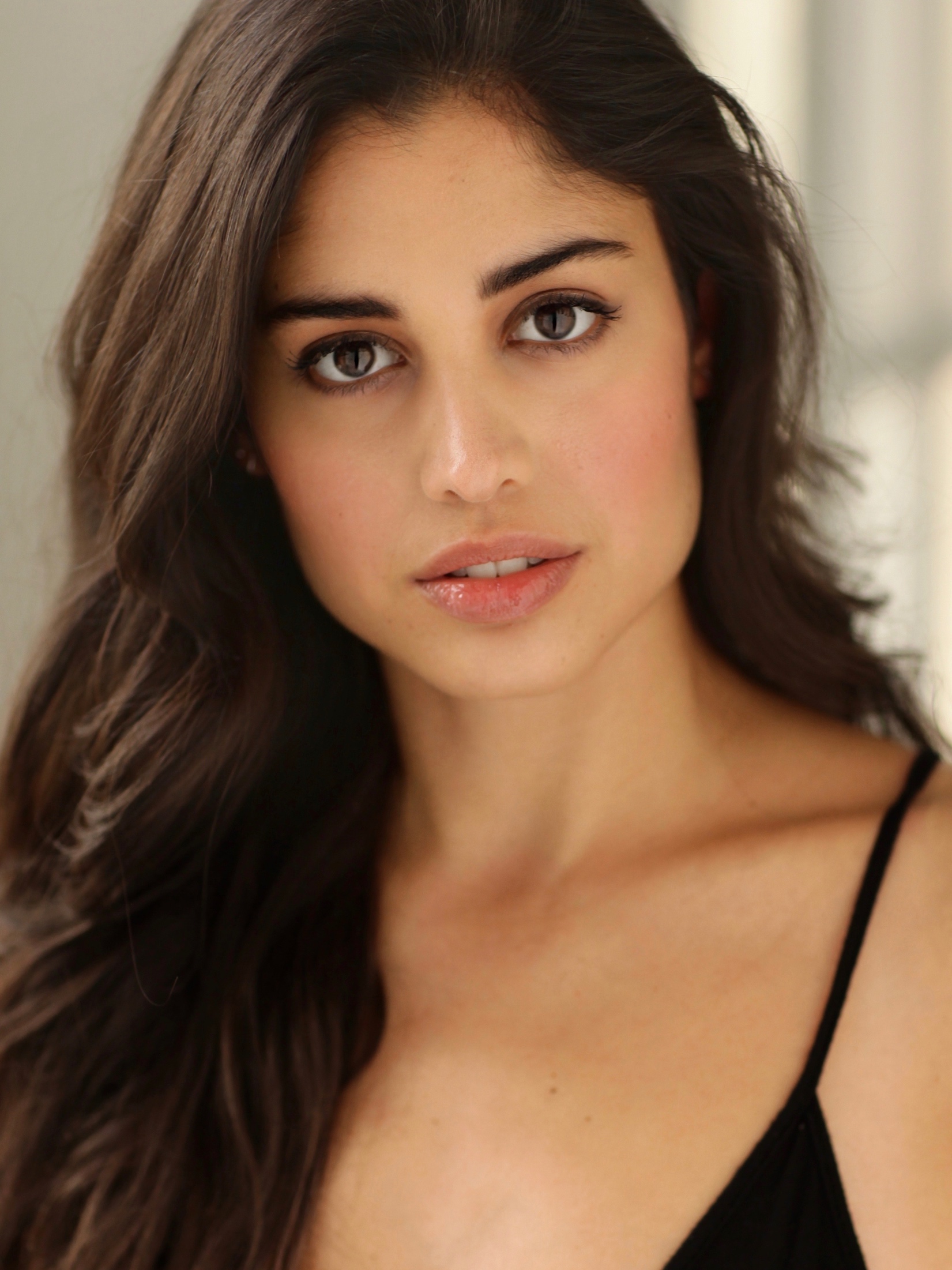 MARÍA GABRIELA ROSADO GONZÁLEZAEA787.647.2929 | maria.g.rosado1@gmail.comSTAGE WORK VENUS IN FURVanda JordanRaelle Myrick-HodgesSanta Cruz ShakespeareLOVE’S LABOUR’S LOSTKatharine Paul MullinsSanta Cruz ShakespeareNATIVE GARDENSTania Del ValleChristie VelaTrinity Repertory CompanyROMEO AND JULIET JulietTyler Dobrowsky/Marcel MascaróTrinity Repertory Company A CHRISTMAS CAROLBelleMark Valdez Trinity Repertory CompanyGOOD PERSON OF SZECHWANYang Sun Addie GorlinBrown/Trinity Rep M.F.A. LOVE’S LABOUR’S LOST PrincessKen-Matt MartinBrown/Trinity Rep M.F.A. MIRAGE* JesseJosiah DavisBrown UniversityTWELFTH NIGHTCaptain/First Officer Addie GorlinBrown/Trinity Rep M.F.A  CIVIL SEXRalph DiGiaKen-Matt MartinBrown/Trinity Rep M.F.A HONOR* NadiaKen-Matt MartinBrown UniversitySOMETIMES THE RAIN* MiddieKate Bergstrom Brown UniversityA GIRL’S GOTTA, ETC.*Leighana Addie GorlinBrown University JOSEPH…TECHNICOLOR DREAMCOATNarratorRoberto EscobedoM&M Studio, Mexico EL OTRO ROSTROZoraya Lebrón/Melody Morales Antonio Morales San Juan Drama Club, PR*Denotes staged readings UNIVERSITY OF PUERTO RICO, RÍO PIEDRAS CAMPUSUNIVERSITY OF PUERTO RICO, RÍO PIEDRAS CAMPUSRABBIT HOLEBecca Corbett Zailyn CuevasDrama Department, Directing IITHE SOUND OF MUSICHerr Zeller’s WifeEdgar GarcíaTeatro Repertorio UniversitarioTHE CRUCIBLE Elizabeth Proctor Jacqueline DupreyTeatro Rodante UniversitarioLA DAMA BOBANiseDean Zayas Teatro Rodante UniversitarioEDUCATION AND TRAININGSKILLSSKILLSSKILLSSinging: Languages: Dialects (Spanish): Dialects (English): Soprano register.Native Spanish, fluent English.Puerto Rican, Cuban, Dominican, Colombian, Mexican, Spanish. Standard American, Nuyorican, Puerto Rican, Italian-American, RP.Soprano register.Native Spanish, fluent English.Puerto Rican, Cuban, Dominican, Colombian, Mexican, Spanish. Standard American, Nuyorican, Puerto Rican, Italian-American, RP.Dance: Other: Ballet, jazz, hip-hop and street jazz, contact improvisation, contemporary, ballroom, salsa, bomba and other Latin styles.Theatrical and beauty makeup; basic acrobatic moves; basic juggling; basic sewing; experience with design and construction of lighting, wardrobe and scenography. Licensed driver.Ballet, jazz, hip-hop and street jazz, contact improvisation, contemporary, ballroom, salsa, bomba and other Latin styles.Theatrical and beauty makeup; basic acrobatic moves; basic juggling; basic sewing; experience with design and construction of lighting, wardrobe and scenography. Licensed driver.